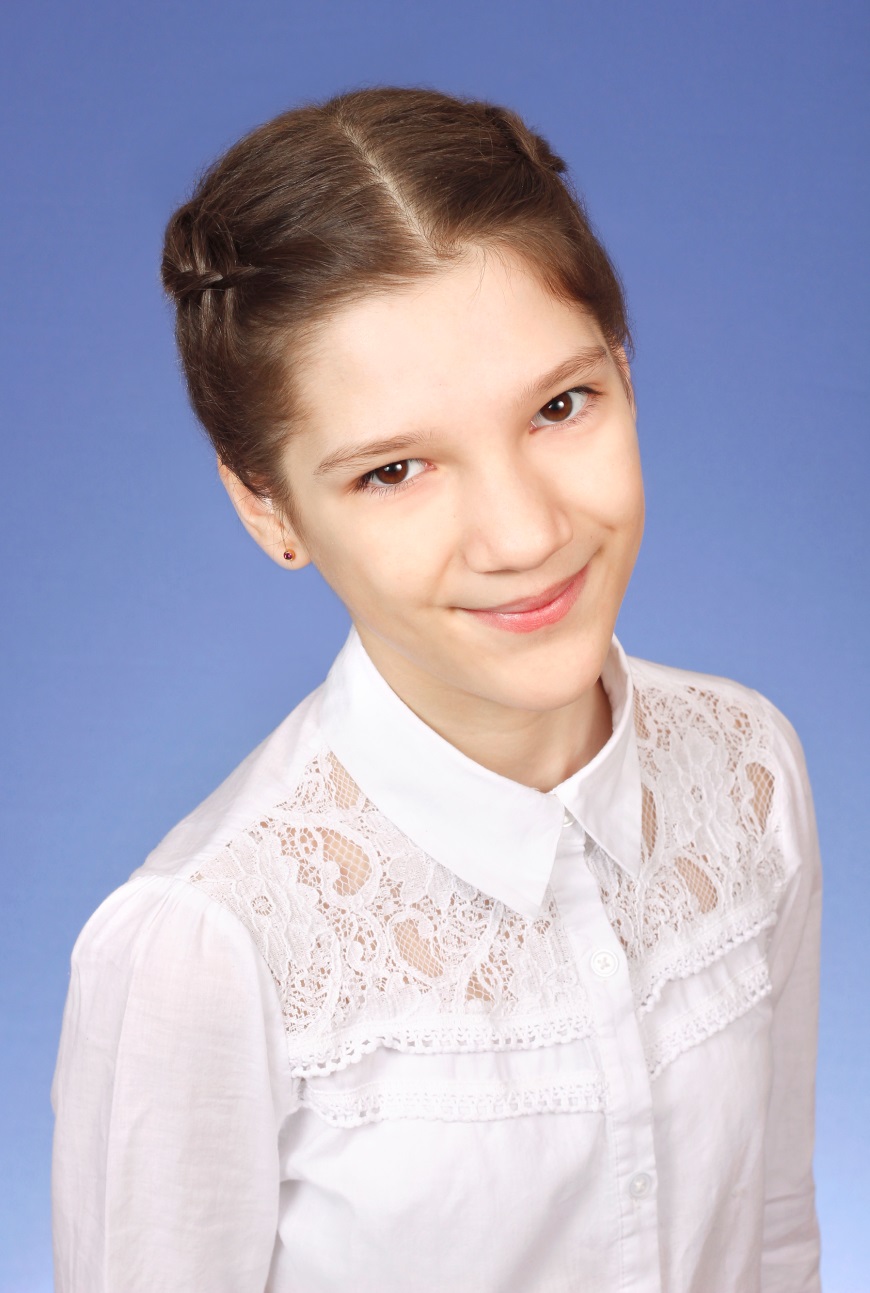             Абдухоликова Хадиджа МирёкубовнаДата рождения: 11 ноября 2004 г.Специальность: флейтаПреподаватель: Величковский В.И.1. Поощрительная стипендия Межрегионального благотворительного общественного фонда «Новые имена» (2014 г.);2. Стипендия Благотворительного фонда  «Илим Гарант» ОАО «Группа Илим» (2015, 2018 гг.);3. Стипендия мэра города Усть-Илимска за достижения в области культуры и искусства «Юное дарование» ( 2017 г.)